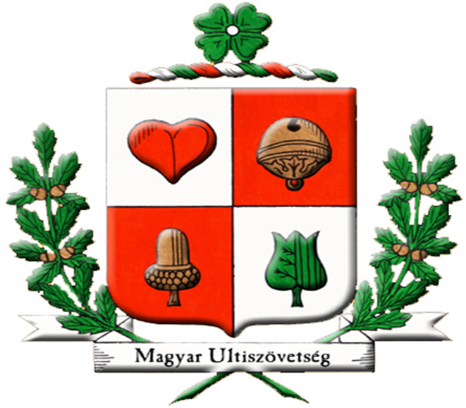 1172 BUDAPESTAnanász u. 46JEGYZŐKÖNYVa MAGYAR ULTISZÖVETSÉGközgyűlésrőlA Magyar Ultiszövetség közgyűlés (továbbiakban: Közgyűlés) ideje: 2020. február 9.A Közgyűlés helye: Kecskemét Batthyány u 1, (Három Gúnár Hotel tanácsterme)A Közgyűlést a Magyar Ultiszövetség (továbbiakban: MAUSZ) elnöke, Muzslai Róbert, a meghívóban meghirdetett időpontban, 10 órakor megnyitja, és megállapítja, hogy a Közgyűlés határozatképes, a Sárospataki Ultisok Baráti Köre tagszervezet a főtitkár által képviselteti magát.Az elnök köszönti a Közgyűlésen megjelenteket, bejelenti, hogy a Közgyűlést Ő fogja vezetni. Ezt követően tájékoztatást adott a Közgyűlés menetéről, a tervezett feladatok végrehajtásáról.Muzslai Róbert bejelenti, hogy szavazásra jogosult: a Szövetség nyolc tagszervezete képviselői, az elnökségi tagok, szavazásra jogosultak száma 28 fő.Jelen vannak tagszervezetek: Kisvárdai Szabadidő Egyesület Ulti Klub (Szabó Bertalan, Kovács Zoltán), Gyömrői Sport Egyesület Ulti Klub (Szűrös György, Tóth Bálint), Magyar Ultisok Országos Egyesülete (Dóka Ferenc, Kis Gábor, Kertész Géza, Gábor Tamás, Bassó Sándor, Ollár Csaba, Molnár József, Goda Gábor), Szegedi Szabadidős Ulti Egyesület (Tímár László, Bágyi Imre) Tiszabercel Szabadidő Egyesület (Száraz László, Varga Ferenc) Nyíregyházi Fészek Ulti Egyesület (Rehó Lajos,) Kecskeméti Hírös Ulti Egyesület (Háda Menyhért, Tóth Sándor), Sárospataki Ultisok Baráti Köre (Gyöngyösi Géza)Elnökség: Muzslai Róbert elnök, Gyöngyösi Géza főtitkár, Gégény Tamás alelnök, Pápai László alelnök, Nagy István alelnök, Farkas Gyula alelnök, Pusztai Péter alelnök.  Jelenléti ív csatolva a Jegyzőkönyvhöz.Muzslai Róbert: Jelzi, hogy a Közgyűlés első teendője a jegyzőkönyvvezető, majd a jegyzőkönyv hitelesítők személyének megválasztása. Az elnök a jegyzőkönyv vezetés személyére Tóth Bálint személyére tett javaslatot. Megkérdezi, elvállalja-e a feladatot. Tóth Bálint: Elvállalom.Muzslai Róbert: Kérdezem a küldötteket, hogy elfogadják-e Tóth Bálintot jegyzőkönyvvezetőnek. Kérem kézfelnyújtással szavazni. Köszönöm. Nyílt szavazás után a jegyzőkönyvvezető személyéről a Közgyűlés egyhangú döntéssel a következő határozatot hozta:1/Kgy/2020. (02. 09.) sz. határozatA Közgyűlés 28 igen szavazattal Tóth Bálintot jegyzőkönyvvezetőnek elfogadta.Muzslai Róbert: Meg kell választanunk a jegyzőkönyv hitelesítőket is. A Szövetség tagszervezeti és tisztségviselői területi elhelyezkedését figyelembe véve javaslom Dóka Ferenc és Mózes Györgyöt fogadja el a Közgyűlés. Indokként elmondja, hogy a javasolt személyek Budapesten laknak a jegyzőkönyvvezetővel együtt. Muzslai Róbert: Kérdezem a jelölteket, hogy a feladatot elvállalják-e. Dóka Ferenc és Mózes György is elvállalja. Nyílt szavazás után a jegyzőkönyv hitelesítők személyéről a Közgyűlés a következő határozatot hozta:2/Kgy/2020. (02. 09.) sz. határozatA Közgyűlés 28 igen szavazattal Dóka Ferencet és Mózes Györgyöt jegyzőkönyv hitelesítőnek elfogadta.Muzslai Róbert: A kiküldött meghívóval azonosan, a következő napirendi pontok tárgyalását javaslom a Közgyűlésnek. A Magyar Ultiszövetség 2019. évi szakmai tevékenységének értékelése
előadó: Muzslai Róbert, a MAUSZ elnökeA szakági felelősök beszámolása a 2019. évi tevékenységrőlA Szövetség 2019. évi gazdálkodása: Tóth Bálint, a MAUSZ gazdasági ügyintézőA Felügyelő Bizottság jelentése a beszámolóról
előadó: Száraz László FB elnökeA Szövetség 2020.évi költségvetése: Tóth Bálint, a MAUSZ gazdasági ügyintézőA Fegyelmi Bizottság beszámolása a 2019. évi tevékenységéről. Verseny rendezési szabályzat módosításai, előadó: Gyöngyösi Géza, a MAUSZ főtitkáraEgyebek / a) Javaslat az év játékosa cím odaítélés követelményeiről, b) a helyi bajnoki címek rendszerének pontosítása, előadó: Muzslai Róbert a MAUSZ ElnökeMuzslai Róbert: Felteszem a kérdést, van további javaslat, újabb tárgykör napirendre vételére? A küldöttek új napirendi pontot, vagy a kiküldött napirend sorrendjének módosítására nem tettek javaslatot.Muzslai Róbert: Felteszem a kérdést, hogy elfogadja-e a Közgyűlés a kiküldött napirendi pontokat a meghívó szerinti sorrendbe tárgyalja? Nyílt szavazás után a Közgyűlés a következő határozatot hozta3/Kgy/2020. (02. 09.) sz. határozatA Közgyűlés 28 igen szavazattal elfogadta a napirendi pontokat és azok tárgyalásának sorrendjét.Muzslai Róbert: Az első két napirendi pontunk a Szövetség 2019. évi tevékenységről szóló elnöki és a felelős alelnökök és a főtitkár szakmai beszámolója. A szakmai beszámolás több részletben kerül végrehajtásra, beszámol a végzett munkáról az elnök, a főtitkár a társasági ulti játék, a társasági ulti csapatverseny területén végzett tevékenységről a felelős alelnök, a sportulti szakág tevékenységéről az elnök számol be.Muzslai Róbert: Engedjétek meg, hogy kifejezzem köszönetemet, amiért a mai közgyűlésre eljöttetek. Akik ma itt megjelentünk ezt az ügyet akarjuk tiszta szívünkből és lelkünkből szolgálni. Szolgálni oly módon, hogy- mint választott tisztségviselők - soha nem feledhetjük, Kossuth Lajos székfoglalójában elmondottakatról, miszerint ”szolgái és nem urai vagyunk a népnek”.Nekem, mint a szövetség elnökének, illetve az általam vezetett elnökségnek a sok-sok feladat közül a legfontosabb apáink, nagy apáink örökének - az ultinak - a megőrzése, ápolása, továbbvitele, mint a szabadidő hasznos és kulturált elköltésének egy formája. Elnökségünk ennek érdekében tevékenykedik, határozatokat hoz, szabályokat vezet be, illetve módosít, döntéseket készít elő a Közgyűlés részére. Amit 2019-ben eredményesen hajtott végre.A renonsz és játék szabályzat teljesen egyforma lett a Magyar Ultiszövetségnél és a Magyar Ultisok Országos Egyesületénél. Azokat a változásokat, melyeket meghoztunk e téren, közösen hoztuk. A renonsz és játékszabályzatot teljesen külön kezeljük a versenyrendezési szabályzattól, mert ez állandó. Évszámmal sem láttuk el. Gyors intézkedéssel pótoltuk, hiszen érintett sporttársainknak nagyon is fontos a sportulti bajnokainak, illetve az év játékosainak neveit tartalmazó listák közzétételét. Fontos dolognak tartom a vizsgázott bírók, neveinek nyilvánosságra hozatalát is.Tájékoztatom a Közgyűlést a szövetségünk sikeres bírói továbbképzést szervezett és bonyolított le. Szabályoztuk a jövőbeni bírói vizsgák időpontjait (2 év), illetve a minősítések megszerzését, megtartását, elvesztését. Az elnökség úgy döntött, hogy belátható időn belül újabb bíróképzést nem szervez, de egy sporttársunk Ollár Csaba vizsgát tehet. Az elnökségnek a feladata, hogy a döntőbe jutottatokat minél méltóbb módon díjazza. A döntő rendezése és a díjazása, 2019. évi rendezést és a díjazást a tagság megelégedéssel fogadta.A sportulti felelősi tevékenységről Muzslai Róbert adott számot. Kiemelte, hogy az Elnökség a sportulti menedzselését kiemelt fontosságúnak tartja. Megerősíti, hogy a hosszabb távú cél az, hogy e szakág is tartsa el önmagát. A 2018-ben kialakított régiók és a selejtezők számát megtartottuk. 3 régióban és 2-2 fordulóban zajlottak a selejtezők, melyeken 2 alkalommal kell indulni, amelyek alapján a százalékos arányteljesítéssel lehet döntőbe jutni.A szövetség a bírók útiköltségét és szállását fizette, a sportulti rendező tagszervezeteink látták el a bírókat. Bár a tagszervezeteink vezetőinek figyelmét felhívtuk az általuk vezetett szervezet tagjainak minél nagyobb létszámban való megjelenésére egy-egy selejtezőn, és mégsem történt meg. Kiemelte, hogy nem fordulhat elő, ami 2019-ben történt, hogy a Déli régió nem rendezett sportulti selejtezőt. A sportulti döntő rendezése színvonalas volt, köszönet érte Kisvárdai barátainknak, többek között Dr. Szabó Imrének, és Szeregnyi Lászlónak. Pápai László a csapatbajnokságért felelős alelnök adott számot a csapatbajnokság tapasztalatairól. A beszámoló kiemelte, hogy a csapatbajnokság rendben lezajlott. A 3 régióban rendezett két-két selejtezőt követően a 21-es döntőbe létszám arányosan jutnak be csapatok a régiókból. A tagság jól fogadta azt a döntést, mely szerint a döntőbe jutott csapat tagjai változhatnak, ha teljesül az feltételt, hogy az új csapattag nem vett részt a selejtezőkön más csapatban. A döntő helyszíne, a rendezés megfelelő színvonalú voltGyöngyösi Géza főtitkár a társasági ulti bajnokságért felelőskén beszámolt arról, hogy a társasági ulti bajnokság is rendben lezajlott. 3 régióban 5-5 selejtezőt játszottak a résztvevők. Bevált a meghirdetett rendszer, - mely szerint az elődöntőbe jutáshoz a 4 legjobb eredményt számítja be a Szövetség. Kedvezően fogadta a tagság azt a döntést is, hogy ha valaki csak három selejtezőn tudott indulni, de az elért pontszáma alapján bejuthat/bejuthatott a döntőbe.A kiegyensúlyozott verseny eredményeként több esetben segédpontok döntötték el régiós és az összesített helyezést az elődöntőbe jutásért. A társasági ulti három helyszínen rendezett elődöntői rendben zajlottak. A Szövetség a költségvetési lehetősége függvényében támogatta a versenyzőket. A távolról érkezett résztvevők részére szállást biztosított. Az elődöntők és a döntők helyszínek megfelelőek voltak. A társasági ulti országos döntő főtitkári felügyelettel zajlott, amely az előre meghirdetettek szerint zajlott. Úgy értékelte, hogy az országos döntő rendezése jó színvonalú volt. 2019-ben az új program jól debütált, zökkenőmentes volt a versenyek vezetése. A 2019-es év volt az első év, amelyben a Magyar Ultisok Országos Egyesülete integrációja a verseny rendszer valamennyi versenyágában (társasági ulti, sport ulti, csapatverseny) teljeskörűen megvalósult.A főtitkár a beszámolója végén megköszönte minden sporttársnak és vezetőnek a 2019-ben végzett közös munkát, és bizakodva fogalmazta meg, hogy 2020-ban még jobban dolgozunk együtt.A szakmai beszámolókat követően az elnök összefoglalta, hogy a három régió munkavégzése, tevékenysége ismételten rámutatott a sportulti selejtező verseny rendezés elmaradása kapcsán jelzett szervezési és egyéb hiányosságra. A jelzett hiányosság mellett örvendetes a régiók, a tagegyesületek a Szövetség versenynaptárában szereplő versenyeken túlmenően szervezett versenyeik. A Szövetség a 2018-ban kapott támogatás felhasználásáról beszámolt, amelyet a támogató elfogadott. Az elhangzott felelősi beszámolókra támaszkodva összefoglalóan fogalmazta meg hogy „az elmúlt évben, bár voltak kisebb hiányosságok, de a Szövetség, az elnökség összességében jó munkát végzett”.Kérte a Közgyűlést, hogy fogalmazza meg az észrevételeit, tegye fel a kérdéseket, szóljon hozzá az elhangzottakhoz és azok megtárgyalását követően fogadja el az elnöki és a szakmai felelősök beszámolóját.Muzslai Elnök megkérdezte van-e az elnöki beszámolóhoz kérdés, hozzászólás.Rehó Lajos Nyíregyházi Nyíri Fészek Ulti Egyesület elnöke szólt hozzá az elnöki beszámolóhoz. Kritikát fogalmazott meg azzal kapcsolatban, hogy az elnökségnek írt felvetésére, kérdésére nem kapott választ. Felhívta a figyelmet arra, hogy jobban kellene támogatni az idősebb játékosokat az utazáskeretében, akiknek az alacsonyabb nyugdíj miatt nehezen tudja felvállalni távolabbi versenyekre való utazás kiadását. Az elnök válaszában jelezte, hogy a felvetés részletes tárgyalását az egyebek napirend keretében tárgyalja a Közgyűlés.  A Nagy István alelnök hozzászólásában kifejtette, hogy a verseny indulásakor legyen meghatározva a következetesen a szabály és alkalmazását a döntőig tartsa be Szövetség.Háda Menyhért hozzászólásában kifejtette, hogy szükségesnek tartja, hogy valamennyi döntés legyen olvasható a Szövetség honlapján, továbbá a tagszervezetek vezetői kapják meg. Kiemelte a tájékoztatás fontosságát, amivel az átláthatóságra kell jobban törekedni. Ehhez illeszkedve fogalmazta meg, hogy a döntőbe jutás számítási módjának a felülvizsgálatát. E témakörhöz kapcsolódva fogalmazta meg, hogy az egyenesen az elődöntőbe bejutottak ne vegyenek részt a társasági ulti selejtezőin, mert mástól vehetik/veszik el a lehetőséget.Tímár László hozzászólásában hangsúlyozta, hogy mindenkor az esélyegyenlőségre kell törekedi. Az általa képviselt tagszervezet tagjai szerint a díjazás torz, amit javasol átgondolni.Muzslai Róbert válaszában jelezte a hozzászólásokban felvetettekre az elnökség minden esetben reagált. Példaként említette, elnökség hosszas vita után döntött a díjazásoktól, amelynél a tagszervezetek kérést is figyelembe, ennek keretében biztosította a selejtezőkre a kupákat, amely jelentős kiadást jelentett. Az esélyegyenlőség szellemében döntött az elnökség, hogy a közvetlen az elődöntőbe jutottak a társasági ulti selejtezőin nem vettek részt, ez is az esélyegyenlőséget biztosította.A sportulti fejlődése kapcsán hangzott, hogy az értékelést egyszerűbbé és átláthatóbbá kell tenni, mivel az részvevők az adott asztalnál megnyert játék után miért nem a legmagasabb értéket kapja, mint amit megszokott a társasági ulti versenyeknél.A felvetésekre adott válaszokba az elnök kitért arra, hogy minden esetben követelmény, hogy a verseny rendszer indulásakor mindenhol el kell mondani, hogy ki juthat tovább. A továbbjutás rendjét a honlapon is közzé teszi a Szövetség. Muzslai Róbert feltette szavazásra a kérdést, hogy az elhangzott hozzászólások és az azokra adott válaszokra figyelemmel együtt szavazzanak az elnöki beszámolóról:  4/Kgy/2020. (02. 09.) sz. határozatA Közgyűlés 27 igen szavazattal egy tartózkodás mellett elfogadta az elnök szakmai beszámolóját.A napirendi ponthoz kapcsolódva felelős alelnök hiányába az elnök számolt be a sportulti felelős 2019. évi tevékenységről. Muzslai Róbert felteszi, ki fogadja el a sportulti felelős beszámolóját.5/Kgy/2020. (02. 09.) sz. határozatA Közgyűlés 28 igen szavazattal egy tartózkodás mellett elfogadta a sportultiért felelős beszámolóját.Az elnöki beszámolóhoz kapcsolódva Pápai László alelnök számolt be a 2019. évi csapatverseny rendszer eredményeiről.6/Kgy/2020. (02. 09.) sz. határozatA Közgyűlés 28 igen szavazattal, egyhangúan elfogadta a csapatversenyért felelős alelnök szakmai beszámolóját.Az elnöki beszámolóhoz kapcsolódva Gyöngyösi Géza főtitkár számolt be a 2019. évi társasági ulti rendszer eredményeiről.7/Kgy/2020. (02. 09.) sz. határozatA Közgyűlés 28 igen szavazattal, egyhangúan elfogadta a társasági ulti versenyért felelő főtitkár szakmai beszámolóját.A harmadik napirendi pont tárgyalása. Az elnök elmondta, hogy minden képviselő megkapta a gazdálkodásról szóló írásos beszámolót.A 2019. évi gazdálkodásról a gazdasági ügyintéző tájékoztatja a Közgyűlést. Elmondta, hogy a beszámolóból is jól látható, hogy a bevételek a regisztrációs díjból, a tagszervezetek tagdíj befizetéseiből a versenyengedélyre és a versenyengedély meghosszabbításra történő befizetésből adódtak. A kiadások jelentős része a díjazáshoz kapcsolódik. Ami az évközben a selejtezőkön adott kupák, érmek, továbbá a döntőn adott kupák és díjazásra és az adó és egyéb járulék teljesítésére fordított összeg. A társasági ulti döntőbe jutottak mindegyike díjazásban részesült. Összességében a kiadás nagyobb részét a díjazás és az ahhoz kapcsolódó járulékok kifizetése jelentette. A Szövetség 2019. évi bevétele 2,6 millió Ft, kiadása 3,3 millió Ft összegben teljesült.  A többlet kiadást a korábbi év megtakarítása tette lehetővé, amellyel alapvetően számolt a 2019-ben elfogadott terv. A 2019. évi gazdálkodás eredményeként 2020. évre 318 ezer Ft tartalék áll rendelkezésre.A gazdálkodásról szóló beszámolóhoz a Rehó Lajos szólt hozzá, a versenyengedélyek és a versenyengedély hosszabbítással kapcsolatban kérte, hogy a jövőben részletesebben – elkülönítve – tartalmazza a beszámoló, mert most anomáliát lát a számokban. Kovács Zoltán felvetésének megfelelően a Közgyűlési jegyzőkönyv tartalmazza, hogy 2019. évben mennyi bevétellel gazdálkodott a Szövetség és mennyi kiadást teljesített, illetve mennyi tartalék áll rendelkezésre. A harmadik napirendhez kapcsolódóan negyedik napirendként tárgyalta a Közgyűlés a Felügyelő Bizottság gazdálkodási beszámolójához kapcsolódó beszámolóját. A Felügyelő Bizottság elnöke elmondta, hogy a beszámolót a FB minden tagszervezetnek és az elnökség tagjainak megküldte. A FEB jelentése tényekre alapozva tartalmazza a tagsági díj fizetésével kapcsolatos anomáliát (egy tagszervezet többet, egy tagszervezet kevesebbet fizetett, mivel a 2018. évi szabály alapján fizették a tagdíjat). A Felügyelő Bizottság beszámolójához kérdés észrevétel nem volt.8/Kgy/2020. (02. 09.) sz. határozatA Közgyűlés 28 igen szavazattal, egyhangúan tudomásul vette a Felügyelő Bizottság jelentését.A Felügyelő Bizottság jelentésének tudomásul vételét követően a harmadik napirendi pont lezárásához az elnök feltette a kérdést ki fogadja el a gazdasági ügyintéző beszámolója és Felügyelő Bizottság jelentésének ismeretében a 2019. évi gazdálkodásról szóló beszámolót? 9/Kgy/2020. (02. 09.) sz. határozatA Közgyűlés 27 igen szavazattal egy tartózkodás mellett elfogadta, hogy a 2019. évi gazdálkodás keretében a Szövetség bevétele 2,6 millió Ft, kiadása 3,3 millió Ft összegű volt.Az ötödik napirend felvezetése keretében a levezető elnök elmondja, hogy a gazdálkodáshoz hasonlóan a 2020 évi költségvetés megküldésre került a tagszervezetek részére. A költségvetési tervezet részletesen tartalmaz minden lényeges gazdálkodási területet.Az elnöki felvezetőt követően Tóth Bálint gazdasági ügyintéző ismertette a 2020. évi bevételek és kiadások lényeges elemeit, azok összegeit. A tervezett bevétel 2896 ezer Ft, a kiadás 2616 ezer Ft. A terv 280 ezer Ft tartalékképzéssel számol. A bevételek a versenyregisztrációs díjából, a tagszervezetek tagsági díjából, a versenyengedélyekre történő befizetésből áll. A kiadás jelentős része a díjazáshoz kapcsolódik (kupák, és a döntőbe jutottak egyéb díjazása).  A 2020. évi költségvetés tervezethez hozzá szólás, kérdés nem volt. A levezető elnök szavazásra tette fel a kérdést. Ki fogadja el a 2020. évi költségvetés tervezetét.  10/Kgy/2020. (02. 09.) sz. határozatA Közgyűlés 27 igen szavazattal egy tartózkodás mellett 2896 ezer Ft bevétel, 2616 ezer Ft kiadási előirányzat és 280 ezer Ft tartalékképzéssel elfogadta a 2020. évi költségvetést.A Közgyűlés hatodik napirendi pontként tárgyalta a Fegyelmi és Etikai Bizottság beszámolása a 2019. évi tevékenységéről. A Fegyelmi Bizottság elnöke Varga Ferenc elmondta, hogy a versenyek szervezése, vezetése megfelelő volt, a résztvevők fegyelme javult, ezzel is összefügg, hogy 2019-ben egy olyan eset volt, amit a Fegyelmi Bizottságnak tárgyalni és dönteni kellett. Az eset körülményeit megismerve, az érvényes szabályok alapján hozták meg a döntést. A vétségre figyelemmel versenyzéstől való eltiltás büntetést határoztak meg.A Fegyelmi és Etikai Bizottság kérte, amennyiben fellebbezés történik, kapjon meghívást a döntést hozó testület ülésére. Az eset kapcsán úgy értékelte, hogy az elnökség a Fegyelmi és Etikai Bizottság döntését – nem megalapozottan – írta felül.A beszámolóhoz Bassó Sándor szólt hozzá. Jelezte elfogadja a Fegyelmi Bizottság döntését, ugyanakkor az elnökség által hozott enyhítést nem a Fegyelmi Bizottság döntésének felülírásaként értékeli. Úgy véli az elnökség mérlegelt további körülményt is és ez alapján döntött az enyhítésről, amit úgy lát, hogy emberséggel állt a vétséget elkövetőhöz.Pusztai Péter hozzászólásában megemlítette a Fegyelmi és Etikai Bizottság helyes döntését, mint első fok hozta meg. A Fegyelmi és Etikai Szabályzat alapján a benyújtott fellebbezésről, mint másod fok döntött az elnökség. Az elnökség nem kérdőjelezte meg az első fok döntését, a körülményre figyelemmel mérsékelte a büntetést. Az elnökség döntése (határozata) ellen nem lehet fellebbezni. Muzslai Róbert hozzászólásában kifejtett, nem a Fegyelmi és Etikai Bizottság döntését bírálta felül az elnökség. A Bizottság döntését teljes mértékben megalapozottnak tartotta és elfogadta az elnökség. A fellebbezés alapján – Fegyelmi és Etikai Szabályzatban kapott jogkörében eljárva – a vétséget elkövető állapotára, ultis előéletére és az egyéb körülményekre tekintettel gyakorolt kegyet az eltiltás idejének enyhítésével.A levezető elnök megkérdezi, hogy van-e, hozzászólás, kérdés. Hozzászólás kérdés hiányában szavazásra tette fel a kérdést. Ki fogadja el a Fegyelmi és Etikai Bizottság jelentését?   11/Kgy/2020. (02. 09.) sz. határozatA Közgyűlés 28 igen szavazattal, egyhangúan elfogadta Fegyelmi és Etikai Bizottság 2019. évi jelentését.A Közgyűlés hetedik napirend megnyitásakor Muzslai Róbert elnök elmondja, hogy az elnökség értekezletén több kérdésben döntött, amit most javasol a Közgyűlésnek elfogadásra. A levezető elnök felvezette, hogy a Szövetség tagszervezeti közé két szervezet kérte a felvételét. Önálló tagszervezetként vesz részt a Szövetség munkájában és versenyrendszerében a debreceni ultisok és a Gyömrői Sport Egyesületből kiválva a sülysápiak önálló csoportot alkotva. A debreceniek a VOKE Egyetértés Művelődési Kör, a sülysápiak a Sülysápi Sport Egyesület szakcsoportjaként vesznek részt a szövetségi versenyrendszerben.A debreceni ultisokat képviselve Nagy István elmondta, hogy a VOKE keretei között működve terveztek csatlakozni önálló szervezetként a Szövetséghez. A VOKE vezetésével jó együttműködés alakult ki, ami hozzájárulhat az ulti támogatásához is.Az elnök szavazásra tette fel a kérdést, ki támogatja a VOKE Művelődési Kör szakcsoportjának a felvételét?12/Kgy/2020. (02. 09.) sz. határozatA Közgyűlés 28 igen szavazattal, egyhangúan úgy döntött, hogy a Magyar Ultiszövetség tagjai körébe felveszi a VOKE Művelődési Kör szakcsoportját.A Sülysáp környéki ultisokat képviselve Szűrös György elmondta, hogy a polgármester és a Sport Egyesület vezetés is támogatja az ultisok csatlakozását a Magyar Ultiszövetséghez.  Jelenleg is bővült az ultizók köre, akiket igyekeznek bevonni a szövetségi versenyrendszerbe. Az általuk szervezett Sülysáp kupa versenyen résztvevők helyiek és környékbeliek száma is arra ösztönözte őket, hogy önálló keretek között csatlakozzanak a Szövetséghez. Az elnök szavazásra tette fel a kérdést, ki támogatja a Sülysápi Sport Egyesület szakcsoportjának a felvételét?13/Kgy/2020. (02. 09.) sz. határozatA Közgyűlés 28 igen szavazattal, egyhangúan, úgy döntött, hogy a Magyar Ultiszövetség tagjai körébe felveszi a Sülysápi Sport Egyesület szakcsoportját.Az elnök bejelentette, hogy a két tagszervezet felvételével a Közgyűlésen a szavazók létszáma nem változik, annyi a módosulás, hogy a továbbiakban az új tagok saját szervezetüket képviselve szavaznak. A 2020. évi verseny rendszer kapcsán az elnök elmondja, kisebb korrekció szükséges a versenyrendezési szabályzatban. A témakör előadója Gyöngyösi Géza főtitkár elmondta, véleményezésekre figyelemmel lett összeállítva. A pontosítás a verseny rendezés helyszínével kapcsolatban tartalmaz módosítást.14/Kgy/2020. (02. 09.) sz. határozatA Közgyűlés 27 igen szavazattal egy tartózkodás mellett arról döntött, hogy az előterjesztés szerint módosítja a versenyrendezési szabályzatot. Kapcsolódva a szakági felelősök beszámolójához az elnök jelezte, hogy egyeztetéseket folytatott Dienes Jánossal a sport ulti kétszeres bajnokával, hogy vállalja el a sportulti felelősi feladatot. Jánost mindenki jól ismeri nagyszerű versenyző, aki kétszeres bajnokként ismerve a sportulti területén érzékelhető anomáliákat, eredményesen tud részt venni a szakág fejlesztésében.Dienes János felszólalásában elmondta, látja, hogy szükség van sportulti rendszerének a módosítására, hogy az népszerűbbé váljon. Az elnökséggel és a sportulti versenyeket lebonyolítókkal együttműködve azon lesz, hogy minél többen vegyenek részt a szakág versenyein.Az elnök megkérdezi Dienes János, hogy hozzájárul-e, hogy a nyílt szavazás legyen alelnökké választásáról. Dienes János hozzájárul a nyílt szavazáshoz.Az elnök szavazásra tette fel a kérdést, ki támogatja a Dienes János alelnökké történő választását, aki a sportulti szakág felelőse lesz. 15/Kgy/2020. (02. 09.) sz. határozatA Közgyűlés 28 igen szavazattal, egyhangúan alelnökké választotta Dienes Jánost.A levezető elnök beszámol a Közgyűlésnek arról, hogy az év játékosa cím oda ítélésénél anomáliát jelent a csapatversenyen elért helyezéshez kapcsolódó pont figyelembe vétele. Mivel a verseny a csapatok vetélkedéséről szól, így torzított képet ad, ha nem a csapat eredményét vagy más mérhető módon veszi figyelembe az elnökség az egyéni eredményt.Javasolja, hogy a 2020-tól az év játékosa cím odaítélésénél a csapatversenyen résztvevők esetén az egyéni értékelés úgy kerüljön kialakításra, hogy az egyéni helyezést a 21. hely felett egységes úgy kell venni, hogy 21. helyezést érte el a versenyző. Az előzőekre figyelemmel az év játékosa az lehet, aki a társasági ulti, a sport ulti és a csapatdöntőbe jutott és az elért helyezési sorrendszámok összesített értéke a legkevesebb. A levezető elnök megkérdezi, hogy van-e, hozzászólás, kérdése. Hozzászólás kérdés hiányában szavazásra tette fel a kérdést. Kifogadja el az év játékosa cím odaítélésének a szabályait?16/Kgy/2020. (02. 09.) sz. határozatA Közgyűlés 28 igen szavazattal, egyhangúan elfogadta az év játékosa cím odaítélésének szabályát. Az év játékosa az lehet, aki a társasági ulti, a sport ulti és a csapatdöntőbe jutott és az elért helyezési sorrendszámok összesített értéke a legkevesebb. A csapatversenynél a sorrendszámot úgy kell megállapítani a 21. hely egyéni helyezés feletti helyezést egységes 21.-ként kell számításba venni. Az Elnök kérte a helyi szervezetek vezetőit, hogy a helyi bajnok cím odaítélése érdekében szükséges, hogy a tagszervezetek tájékoztassák az Elnökséget, hogy milyen verseny számít a helyi bajnokcím odaítéléshez, illetve milyen módszerrel állapítja meg a tagszervezet a helyi bajnok címet. A tájékoztatás határideje 2020. március 1, a tájékoztatást a MAUSZ elnökének kell megküldeni.Az elnök jelezte, hogy 2021-ben a Szövetség bevezetné a bajnokok bajnoka címet, illetve egyfordulós versenyt, melyen csak és kizárólag a 2020-ban bajnoki címet nyert (helyi bajnok, régió bajnok, társasági ulti bajnok, sportulti bajnok, csapatbajnok) sporttársak indulhatnak. E verseny díjazásáról az elnökség 2021. év elején dönt.Háda Menyhért csapatdöntőbe jutott csapatok létszámának jövőbeni meghatározására tett javaslatot. Javaslatát a hozzászólásokat követő pontosítással az Elnök szavazásra tette fel a Közgyűlésnek. Ki támogatja, hogy a jövőben a csapatdöntőbe jutó 21 csapat régiónkénti számát a Szövetség a kétfordulós selejtező régiónkénti csapatszám átlagának az összege és a régiónkénti csapatszám átlag arányában határozza meg. Az arányszám úgy kerül megállapításra, hogy döntőbe jutó csapatok – 21 – számát osztani kell a három régió összesített csapatszám átlagának összegével. Az adott régióból a döntőbe jutó csapatok számát az arányszám és az adott régió csapatszám átlagának a szorzata adja. A számítás eredményét legalább három tizedes jegyig kell figyelembe venni és a kerekítés szabályai szerint kell egészre kerekíteni.17/Kgy/2020. (02. 09.) sz. határozatA Közgyűlés 28 igen szavazattal, egyhangúan elfogadta a csapatdöntőbe jutó régiónkénti létszám meghatározásának a szabályát. A csapatdöntőbe jutó 21 csapat régiónkénti számát a Szövetség a kétfordulós selejtező régiónkénti csapatszám átlagának az együttes összege és a régiónkénti csapatszám átlagának arányában határozza meg. A döntőbe jutás számításához az árnyszámot úgy kell megállapítani, hogy a döntőbe jutó csapat számát – 21 – osztani kell a három régió csapatszám átlagának az összesített értékével. A régióból a döntőbe jutó csapat számát az arányszám és a régió átlag csapat létszám szorzata adja. Az arányszám és bejutó csapatszám megállapítására vonatkozó számítás eredményét legalább három tizedes jegyig kell figyelembe venni és a kerekítés szabályai szerint kell egészre kerekíteni.A Közgyűlést levezető elnök megköszönte a Közgyűlés aktív részvételét és 15 óra 55 perckor bezárta a Közgyűlést.Kecskemét, 2020. február 9.A jegyzőkönyvet készítette: Tóth BálintA jegyzőkönyvet hitelesítette: 	Dóka Ferenc 	Mózes György	MUOE küldött	MUOE küldött